ПРАВИТЕЛЬСТВО РОССИЙСКОЙ ФЕДЕРАЦИИПОСТАНОВЛЕНИЕот 4 июля 1992 г. N 470ОБ УТВЕРЖДЕНИИ ПЕРЕЧНЯ ТЕРРИТОРИЙРОССИЙСКОЙ ФЕДЕРАЦИИ С РЕГЛАМЕНТИРОВАННЫМ ПОСЕЩЕНИЕМДЛЯ ИНОСТРАННЫХ ГРАЖДАНПравительство Российской Федерации постановляет:1. Утвердить прилагаемый Перечень территорий Российской Федерации с регламентированным посещением для иностранных граждан.2. Въезд иностранных граждан на территорию Российской Федерации с регламентированным посещением согласовывается принимающими организациями (органами государственного управления Российской Федерации и республик в составе Российской Федерации, органами исполнительной власти краев, областей, автономных образований, городов Москвы и Санкт-Петербурга, органами местного самоуправления, объединениями, корпорациями, концернами, ассоциациями, союзами, предприятиями, учреждениями и общественными организациями) с Министерством безопасности Российской Федерации или его органами в республиках, входящих в состав Российской Федерации, краях, областях, автономных образованиях, городах Москве и Санкт-Петербурге по месту нахождения принимающих организаций.Министерство безопасности Российской Федерации или его органы на местах принимают решение о допуске иностранных граждан для посещения этих территорий по согласованию с заинтересованными министерствами и ведомствами или их территориальными органами. В случае возникновения разногласий между заинтересованными организациями решение о въезде иностранных граждан на территории с регламентированным посещением принимается Государственной технической комиссией при Президенте Российской Федерации.3. Комитету по геодезии и картографии Министерства экологии и природных ресурсов Российской Федерации по согласованию с Государственной технической комиссией при Президенте Российской Федерации, Главным командованием Объединенных Вооруженных Сил СНГ, Министерством иностранных дел Российской Федерации и Министерством безопасности Российской Федерации в 6-месячный срок издать в необходимом количестве административные карты территории Российской Федерации в масштабах 1:4000000 и 1:10000000, а также Московской области в масштабе 1:600000 с отображением на них территорий с регламентированным посещением для иностранных граждан и автомобильных дорог для транзитного проезда иностранцев через эти территории.4. Министерству иностранных дел Российской Федерации довести до сведения иностранных дипломатических и консульских представительств, аккредитованных в Российской Федерации, Перечень территорий Российской Федерации с регламентированным посещением для иностранных граждан, утвержденный настоящим постановлением, с передачей им упомянутых карт в масштабах 1:10000000 и 1:600000.5. Установить, что в случае необходимости внесения изменений в Перечень территорий Российской Федерации с регламентированным посещением для иностранных граждан предложения по этому вопросу в Правительство Российской Федерации вносит Государственная техническая комиссия при Президенте Российской Федерации по согласованию с заинтересованными министерствами, ведомствами и местными органами власти с учетом экономических, политических, оборонных, социальных, экологических и других интересов.Е.ГАЙДАРПриложение N 1к Постановлению ПравительстваРоссийской Федерацииот 4 июля 1992 г. N 470УтвержденПостановлением ПравительстваРоссийской Федерацииот 4 июля 1992 г. N 470ПЕРЕЧЕНЬТЕРРИТОРИЙ РОССИЙСКОЙ ФЕДЕРАЦИИ С РЕГЛАМЕНТИРОВАННЫМПОСЕЩЕНИЕМ ДЛЯ ИНОСТРАННЫХ ГРАЖДАН1. Камчатский край - части полуострова Камчатка, ограниченные линиями: Ивашка - Воямполка - вулкан Ключевская Сопка - мыс Сивучий (за исключением южных склонов вулкана, названных населенных пунктов и восточного побережья полуострова шириной 20 километров); мыс. Калыгирь - Коряки - автомобильная дорога Коряки - Елизово - Термальный - сопка Бархатная - мыс Саранный (за исключением гг. Петропавловска-Камчатского, Елизово, населенных пунктов Паратунка, Термальный и автомобильных дорог, связывающих их).(в ред. Постановлений Правительства РФ от 30.10.2001 N 755, от 01.12.2008 N 898, от 20.12.2019 N 1730)2. Хабаровский край - г. Комсомольск-на-Амуре.3. Приморский край - прибрежная полоса шириной 20 километров на участке мыс Четырех Скал - мыс Южный.(в ред. Постановления Правительства РФ от 23.12.2009 N 1076)Часть побережья, ограниченная с востока линией Ливадия - Анисимовка, с севера железной дорогой Анисимовка - Шкотово (за исключением названных населенных пунктов и железной дороги).4. Красноярский край - территория в границах оз. Половинное - Казанцево - Мессояха - Мадуйка - оз. Дюпкун (за исключением портов Дудинка, Игарка и судового хода по реке Енисей).(в ред. Постановлений Правительства РФ от 30.10.2001 N 755, от 01.12.2008 N 898)5. Оренбургская область - территория южнее автомобильной дороги Оренбург - Илек, ограниченная с юго-запада и востока р. Илек и железной дорогой Чингирлау - Соль - Илецк - Оренбург (за исключением названных городов, автомобильной и железной дорог).6. Нижегородская область - территория в границах Первомайский - Пурех - Чистое - Красная Горка - Володарск - Дзержинск - Первомайский (за исключением названных населенных пунктов). Разрешается проезд транзитом по железной дороге и автомобильным транспортом по автомобильной дороге Гороховец - Нижний Новгород с заездом в гг. Володарск и Дзержинск.Территория, ограниченная с юга границей области и р. Мокша, автомобильной дорогой Суморьево - Бахтызино - Сарминский Майдан - Нарышкино - Аламасово, линией Аламасово - Яковлевка - Берещино - Жегалово Республики Мордовия (за исключением р. Мокша, названных населенных пунктов и автомобильной дороги).(в ред. Постановления Правительства РФ от 15.11.2006 N 686)7. Республика Мордовия - территория, ограниченная с севера границей республики и р. Мокша, линией Старый Город - Русское Караево - Жегалово - Берещино Нижегородской области (за исключением названных населенных пунктов и автомобильной дороги).(в ред. Постановления Правительства РФ от 15.11.2006 N 686)8. Мурманская область и Республика Карелия - береговая полоса Кольского полуострова шириной 10 километров от мыса Крестовый до р. Воронья, район к западу от р. Воронья, ограниченный с юга и запада автомобильной дорогой Туманный - Кола, железной дорогой Кола - Печенга и линией Печенга - бухта Долгая Щель (за исключением названных населенных пунктов, автомобильной, железной дорог и г. Мурманска с проездом в него по железной дороге, автомобильным транспортом от Колы и транзитом по автомобильной дороге Р-21 "Кола"; района, ограниченного с севера прямой линией от мыса Великий до километрового знака 19 км автомобильной дороги Мишуково - Снежногорск, с запада - автомобильными дорогами Мишуково - Снежногорск и Р-21 "Кола", с юга - северной границей г. Мурманска на западном берегу Кольского залива, с востока - береговой линией Кольского залива; участка автомобильной дороги Мишуково - Снежногорск до километрового знака 19 км, а также береговой полосы Кольского полуострова шириной 15 километров от губы Федоровка до губы Долгая и р. Долгая с проездом в указанную береговую полосу транзитом по автомобильной дороге Кола - Териберка). Район Кандалакшского залива с прибрежной полосой шириной один километр в границах: с запада - мыс Кочинный - мыс Титов, с востока - мыс Носок - мыс Шарапов.(п. 8 в ред. Постановления Правительства РФ от 22.08.2016 N 833)9. Архангельская область и Республика Коми - прибрежная полоса шириной 25 километров Приморского района к западу от р. Северная Двина до пос. Летний Наволок; полоса шириной 50 километров вдоль железной дороги на участке Архангельск - Шалакуша (за исключением гг. Архангельска, Новодвинска и проезда в них железнодорожным и автомобильным транспортом) и часть территории к востоку от линии Емца - Шалакуша до Верхоледка - Сельцо - Погост. Территория в границах: Хальмер - Ю - Яры - Усть-Кара - Каратайка (за исключением названных населенных пунктов); мыс Святой Нос - р. Индига - р. Сула - пос. Коткино - Нельмин Нос (за исключением названных населенных пунктов и акваторий рек); часть полуострова Канин к востоку от линии Чижа - Несь до р. Вижас и мыс Канин Нос с прилегающей территорией в радиусе 10 километров.(в ред. Постановления Правительства РФ от 01.12.2008 N 898)Острова Новая Земля южнее линии: залив Русская Гавань - мыс Миддендорфа.10. Свердловская область - часть территории западнее железной дороги Нижний Тагил - Ивдель, ограниченная с севера р. Ивдель, с юга линией Кушва - Серебрянка (за исключением железной дороги и названных населенных пунктов).Часть территории Невьянского, Кировградского, Новоуральского городских округов и городских округов Верх-Нейвинский и Верхний Тагил, ограниченная линией р.п. Верх-Нейвинский - пос. Калиново - пос. Мурзинка - пос. Белоречка - пос. Нейво-Рудянка - р.п. Верх-Нейвинский (за исключением названных населенных пунктов).(в ред. Постановления Правительства РФ от 29.06.2011 N 518)Часть территории Сысертского городского округа, ограниченная с юга границей области, линией с. Тюбук (Каслинский район, Челябинская область) - дер. Космакова - точка пересечения линии с. Полдневая (Полевской городской округ) и ст. Маук Южно-Уральской железной дороги с границей области (за исключением дер. Космакова).(абзац введен Постановлением Правительства РФ от 29.06.2011 N 518)11. Челябинская область - территория, ограниченная с севера границей области, линией с. Полдневая (Полевской городской округ, Свердловская область) - ст. Маук - с. Тюбук - г. Касли - г. Кыштым - с. Аргаяш - дер. Карагайкуль - с. Тюбук - дер. Космакова (Сысертский городской округ, Свердловская область) (за исключением названных населенных пунктов).Часть территории Катав-Ивановского района, ограниченная линией г. Юрюзань - дер. Первуха - с. Меседа - с. Екатериновка - пос. Половинка - пос. Совхозный - г. Юрюзань (за исключением г. Юрюзань).(п. 11 в ред. Постановления Правительства РФ от 29.06.2011 N 518)12. Ленинградская область - острова Финского залива (за исключением острова Гогланд), прибрежная полоса шириной 20 километров от реки Нарва до населенного пункта Малая Ижора.(п. 12 в ред. Постановления Правительства РФ от 13.08.2006 N 484)13. Московская область - части районов, ограниченные: Одинцовского - линией Успенское - Жаворонки - Одинцово - Барвиха; Балашихинского - с запада линией Никольское - Трубецкое - Балашиха - Кучино - Томилино (за исключением Горьковского шоссе); Мытищинского - с юга Московской кольцевой автодорогой и линией совхоз Нагорное - Бородино - Волково - Перловка (за исключением названных населенных пунктов и автомобильной дороги); Солнечногорского - с юго-запада Пятницким шоссе и линией Коростово - Подолино - Брехово (за исключением названных населенных пунктов и Пятницкого шоссе); Подольского - с запада Симферопольским шоссе и линией Алтухово - Романцево - Мещерское - Столбовая (за исключением названных населенных пунктов и Симферопольского шоссе); Щелковского - с юго-востока Щелковским шоссе и линией Долгое - Ледово - Оболдино - Щитниково (за исключением названных населенных пунктов и Щелковского шоссе).14. Калининградская область - Балтийский муниципальный район (за исключением частей территории: первая - примыкающая к бассейнам N 3 и 4 Балтийской военно-морской базы, общей площадью 29,52 га, северо-западной точкой границы которой является точка, расположенная на береговой линии бассейна N 3 в 30 м юго-западнее поворота цементной дороги, проходящей вдоль берега. От этой точки граница проходит 80 м в северо-западном направлении и, не доходя 8 м до пешеходной дорожки, меняет свое направление на северо-восточное, проходя 135 м до угла каменного забора воинской части. Далее граница участка совпадает с каменным забором воинской части и доходит до его угла, расположенного в 12 м к юго-востоку от трансформаторной подстанции. Далее граница проходит вдоль стены трансформаторной подстанции на расстоянии 3 м от нее, затем поворачивает на 90 градусов к западу, идет до каменного забора воинской части и вдоль забора и стены зданий воинской части до металлического забора, далее вдоль него не доходя 5 м до примыкающего железнодорожного пути, затем вдоль этого пути до пересечения с железнодорожным путем N 54. От этой точки перпендикулярно железнодорожному пути проходит на восток 60 м, далее поворачивает к югу и проходит 87 м до пересечения с южной кромкой подъездной автомобильной бетонной дороги. От этой точки граница проходит вдоль южной кромки этой дороги до контрольно-пропускного пункта воинской части. Затем, повернув на 90 градусов к юго-западу, доходит до пересечения с железнодорожным путем N 57, проходит вдоль него на юго-восток 156 м, затем поворачивает на 90 градусов на южную сторону полосы отвода железнодорожного пути N 55 и идет вдоль нее до начала остряков стрелочного перевода N 119, затем еще поворот на 90 градусов на запад, далее 30 м и поворот на 90 градусов на юг и затем параллельно железнодорожному пути N 53 до железобетонного забора. Далее граница проходит на запад вдоль забора и стены кирпичного здания, поворачивает на 90 градусов к югу, идет вдоль стены указанного здания до уреза воды Калининградского морского канала и затем продолжается вдоль береговой линии бассейнов N 4 и 3 до исходной точки; вторая - акватория бухты Приморской; третья - Калининградский морской канал (карта Балтийска, N 34 - 40, 52 издания 1984 г., масштаб 1:10000), часть территории Гурьевского муниципального района западнее автомобильной дороги Калининград - Орловка - Сосновка - Зеленоградск на участке от города Калининграда до поселка Медведевка и западнее автомобильной дороги "Приморское кольцо" на участке от поселка Медведевка до точки пересечения указанной автомобильной дороги с границей Зеленоградского района (за исключением названных населенных пунктов и автомобильных дорог), Зеленоградский район (за исключением частей территории: первая - северо-восточнее автомобильной дороги "Приморское кольцо" на участке от точки пересечения указанной автомобильной дороги с границей Гурьевского муниципального района до поселка Лужки, включая автомобильную дорогу, и севернее линии Лужки - Муромское - Коврово - Романово - Ольшанка - Грачевка - Орехово - граница Светлогорского района; вторая - западнее железной дороги Приморск - Янтарный - Светлогорск на участке от границы Балтийского муниципального района до границы Янтарного городского округа; третья - южнее железной дороги Калининград - Балтийск), часть территории Светлогорского района западнее прямой линии Орехово Зеленоградского района - Филино Зеленоградского района - пересечение с урезом воды Балтийского моря, часть территории Янтарного городского округа восточнее железной дороги Приморск - Янтарный - Светлогорск, части территории Светловского городского округа: первая - севернее поселка Черепаново, включая поселок; вторая - ограниченная с северо-востока линией, соединяющей лесные кварталы N 150 и N 159 Балтийского участкового лесничества Калининградского лесничества, с запада и юго-запада берегом бухты Приморской, с юго-востока садовыми участками и железной дорогой, часть территории Краснознаменского муниципального района и Нестеровского района, ограниченная автомобильной дорогой Кибартай - Нестеров - Высокое - Добровольск - Правдино - Победино и линией Победино - Шилгаляй (за исключением названных населенных пунктов и автомобильной дороги)).Проезд в открытые города, населенные пункты и районы Калининградской области разрешается транзитом по железной дороге Калининград - Переславское - Светлогорск, по железной дороге Калининград - Рябиновка - Зеленоградск, по железной дороге Калининград - Балтийск, по железной дороге Приморск - Янтарный - Светлогорск или автомобильным транспортом по шоссе Калининград - Переславское - Дубровка - Светлогорск, Калининград - Орловка - Муромское - Зеленоградск, Калининград - Балтийск, Светлогорск - Янтарный, Калининград - Переславское - Кумачево - Поваровка - Янтарный.Проезд на территории бассейнов N 3 и 4 Балтийской военно-морской базы осуществляется транзитом по железной дороге Калининград - Балтийск или автомобильным транспортом по шоссе Калининград - Балтийск и далее либо по улицам Ленина, Серебровская, Нижнее шоссе г. Балтийска, либо по автомобильной дороге "Подъезд к грузопассажирскому автопаромному терминалу в г. Балтийске".(п. 14 в ред. Постановления Правительства РФ от 17.05.2012 N 489)15. Волгоградская область - часть Палласовского района, ограниченная с севера и востока линией точка 45 километров севернее пос. Маяк Октября - точка 67 километров севернее пос. Отгонный - точка 20 километров южнее пос. Отгонный - северная оконечность озера Боткуль.(п. 15 в ред. Постановления Правительства РФ от 27.11.1995 N 1171)16. Астраханская область - район к востоку от железной дороги Волжский - Ахтубинск - Харабали - Акколь (за исключением указанной железной дороги).17. Чукотский автономный округ.(введен Постановлением Правительства РФ от 27.12.1997 N 1641)18. Ямало-Ненецкий автономный округ: территория, ограниченная линией Усть-Кара - Аксарка - Холмы - Вынгапуровский - Халясавэй - Тибейсале, до береговой линии реки Таз, по урезу воды Тазовской губы, Обской губы, пролива Малыгина, Карского моря, Байдарацкой губы (за исключением населенного пункта Усть-Кара и судового хода по реке Обь, а также береговой полосы полуострова Ямал и прилегающей к ней территории шириной 30 километров от мыса Поруй до реки Тамбей).(п. 18 введен Постановлением Правительства РФ от 29.04.2002 N 277, в ред. Постановления Правительства РФ от 28.04.2011 N 331)19. Республика Северная Осетия - Алания - территория, ограниченная с юга и запада участком автомобильной дороги Р-217 "Кавказ" от административной границы Республики Северная Осетия - Алания до с. Карджина, участком автомобильной дороги А-164 "Транскам" от с. Карджина до г. Ардона, линией, соединяющей г. Ардон, села Кадгарон, Новая Саниба, Гизель, участком автомобильной дороги А-162 Владикавказ - Алагир от с. Гизель до г. Владикавказа, автомобильной дорогой А-161 Владикавказ - Нижний Ларс - граница с Грузией (за исключением названных участков автомобильных дорог Р-217, А-164, А-162 и автомобильной дороги А-161, аэропорта Владикавказ (Беслан), гг. Владикавказа, Беслана, Ардона, сел Эльхотово, Карджина, Кадгарона, Новой Санибы, Гизели, станицы Змейской).Полоса шириной 4 километра, примыкающая с запада к автомобильной дороге А-161 Владикавказ - Нижний Ларс - граница с Грузией на участке от километрового знака 4 км до километрового знака 16 км.Разрешается проезд транзитом по автомобильной дороге Р-217 "Кавказ", по автомобильным дорогам, связывающим г. Владикавказ с автомобильной дорогой Р-217 "Кавказ", по объездной автомобильной дороге г. Владикавказа, по автомобильной дороге А-163 (подъездная дорога от автомобильной дороги Р-217 "Кавказ" к аэропорту г. Владикавказа), а также по железным дорогам Назрань - Беслан - Муртазово, Владикавказ - Беслан и Гудермес - Моздок - Прохладная.(п. 19 в ред. Постановления Правительства РФ от 14.11.2018 N 1364)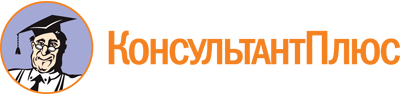 Постановление Правительства РФ от 04.07.1992 N 470
(ред. от 20.12.2019)
"Об утверждении Перечня территорий Российской Федерации с регламентированным посещением для иностранных граждан"Документ предоставлен КонсультантПлюс

www.consultant.ru

Дата сохранения: 15.08.2023
 Список изменяющих документов(в ред. Постановлений Правительства РФ от 17.11.1994 N 1273,от 27.11.1995 N 1171, от 27.12.1997 N 1641, от 02.02.2000 N 95,от 30.10.2001 N 755, от 29.04.2002 N 277, от 09.07.2002 N 513,от 11.06.2004 N 276, от 21.03.2006 N 155, от 13.08.2006 N 484,от 15.11.2006 N 686, от 01.12.2008 N 898, от 23.12.2009 N 1076,от 28.04.2011 N 331, от 29.06.2011 N 518, от 17.05.2012 N 489,от 18.09.2012 N 935, от 03.07.2014 N 613, от 22.08.2016 N 833,от 14.11.2018 N 1364, от 20.12.2019 N 1730)Список изменяющих документов(в ред. Постановлений Правительства РФ от 17.11.1994 N 1273,от 27.11.1995 N 1171, от 27.12.1997 N 1641, от 02.02.2000 N 95,от 30.10.2001 N 755, от 29.04.2002 N 277, от 09.07.2002 N 513,от 11.06.2004 N 276, от 21.03.2006 N 155, от 13.08.2006 N 484,от 15.11.2006 N 686, от 01.12.2008 N 898, от 23.12.2009 N 1076,от 28.04.2011 N 331, от 29.06.2011 N 518, от 17.05.2012 N 489,от 18.09.2012 N 935, от 03.07.2014 N 613, от 22.08.2016 N 833,от 14.11.2018 N 1364, от 20.12.2019 N 1730)